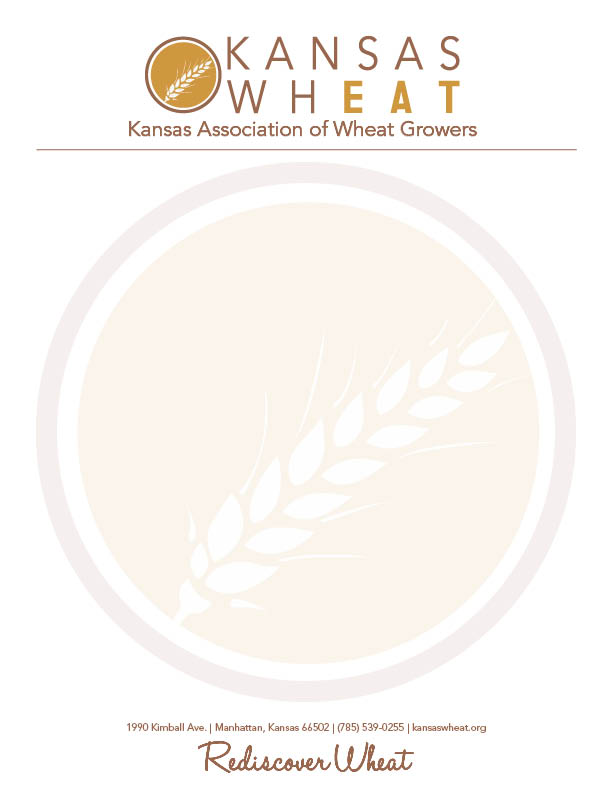 		Kansas Association of Wheat Growers
          2018 Herb Clutter Memorial ScholarshipThe scholarship fund will award one $500 scholarship per year, to a college or university-bound incoming freshman from Kansas, pursuing a career in the field of agriculture. To be eligible for the scholarship, applicants must plan to be a full-time student at any two or four year college or university in Kansas. 
Guidelines:Submit typed application with signature postmarked by Friday, March 2, 2018.Include high school transcript along with application.Attach a 400-500 word essay sharing why you have chosen to pursue a career in agriculture.Personal Information:Name: ________________________________Date of Birth: _____________________Address: _____________________________ _________________________________City: ___________________   County: ______________ Zip: ___________Name of Parents/Guardian: _______________________________________________Home Phone: ____________________________E-Mail Address: ________________________________________________________
Education Information:High School: ___________________________________________________________College planning to attend: ________________________________________________Field of Study: _________________________________________________________High School GPA: ______________________ Class Rank:  _____________________Honors and Awards Received:
Community Service:




Student Group Organizations:Employment Experience:
Please attach an essay sharing why you have chosen to pursue a career in agriculture.  The essay should be between 400-500 words.